Ničení lidských embryí z rozpočtu Evropské unie17.10.2013 10:13Připojte se svým podpisem do kampaně (v rámci Evropské unie) na právní ochranu důstojnosti, právo na život a integritu každé lidské bytosti od početí. Kampaň trvá už jen několik dní. 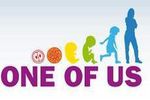 "Jeden z nás": poslední možnost připojit seJiž jen několikdní zbývá do konce kampaně Jeden z nás, která má za cíl zastavit financování aktivit předpokládajících ničení lidských embryí z rozpočtu Evropské unie. Občané EU mohou tuto inciativu podpořit na webových stránkách do 1. listopadu 2013.Cílem iniciativy Jeden z nás je požadovat v rámci Evropské unie právní ochranu důstojnosti, právo na život a integritu každé lidské bytosti od početí. Tento cíl zahrnuje požadavek nefinancovat nebo nepodporovat aktivity, které předpokládají zničení lidských embryí, a požaduje přiměřené nástroje kontroly nad užíváním poskytovaných prostředků, tak aby se zajistilo, že nejsou používány k napadení lidského života.Když může být dosaženo shody u jednoho milionu občanů nebo i více, mohl by být napříč Evropou ustaven konkrétní etický standard v otázkách týkajících se úcty k důstojnosti každého člena lidské rodiny, ať je jakkoli mladý.Dnes má iniciativa Jeden z nás více než 1 milion podpisů v papírové podobě a na webových stránkách; překročila tak minimální požadovaný počet podpisů ve 13 členských státech: Rakousko, Francie, Německo, Maďarsko, Itálie, Litva, Nizozemí, Polsko, Rumunsko, Slovensko a Španělsko, Holandsko i Portugalsko.Cílem kampaně je sesbírat 1,5 milionu podpisů do jejího ukončení, tj. do 1. listopadu 2013. Iniciativu Jeden z nás podpořil papež František, Rada evropských biskupských konferencí i Česká biskupská konference. Připojit se může každý občan starší 18 let jednoduše online v příslušném formuláři.Více: http://www.oneofus.eu/cs/http://ec.europa.eu/.Zpráva převzata z tisk.cirkev.cz